Российская ФедерацияНовгородская областьАДМИНИСТРАЦИЯ ВАЛДАЙСКОГО МУНИЦИПАЛЬНОГО РАЙОНАП О С Т А Н О В Л Е Н И Е26.09.2023 № 1837ВалдайО внесении изменения в Перечень главных администраторов доходов бюджетаВалдайского муниципального районаВ соответствии с постановлением Правительства Российской Федерации от 16 сентября 2021 года № 1569 «Об утверждении общих требований к закреплению за органами государственной власти (государственными органами) субъекта Российской Федерации, органами управления территориальными фондами обязательного медицинского страхования, органами местного самоуправления, органами местной администрации полномочий главного администратора доходов бюджета и к утверждению перечня главных администраторов доходов бюджета субъекта Российской Федерации, бюджета территориального фонда обязательного медицинского страхования, местного бюджета» Администрация Валдайского муниципального района ПОСТАНОВЛЯЕТ:1. Внести изменение в Перечень главных администраторов доходов бюджета Валдайского муниципального района, утверждённый постановлением Администрации Валдайского муниципального района от 25.11.2021 № 2206, дополнив Перечень главных администраторов доходов бюджета Валдайского муниципального района, закреплённых за администратором доходов 892 «комитет финансов Администрации Валдайского муниципального района» строкой следующего содержания:«».2. Опубликовать постановление в бюллетене «Валдайский Вестник» и разместить на официальном сайте Администрации Валдайского муниципального района в сети «Интернет».Глава муниципального района		Ю.В.Стадэ4.5290011610100050000140Денежные взыскания, налагаемые в возмещение ущерба, причинённого в результате незаконного и нецелевого использования бюджетных средств 
(в части бюджетов муниципальных районов)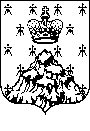 